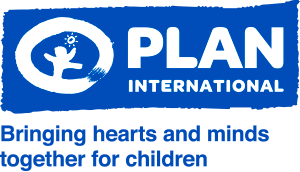 PLAN INTERNATIONAL NIGERIATerms of ReferenceProduction of Animation Videos on the KCC (Kotex) Menstrual Hygiene Management Project in Bauchi StateAbout Plan International Plan International strives to advance children’s rights and equality for girls all over the world. As an independent development and humanitarian organisation, we work alongside children, young people, our supporters and partners to tackle the root causes of the challenges facing girls and all vulnerable children. We support children’s rights from birth until they reach adulthood and enable children to prepare for and respond to crises and adversity. We drive changes in practice and policy at local, national and global levels using our reach, experience and knowledge. For over 80 years we have been building powerful partnerships for children, and we are active in over 75 countries.Plan International Nigeria is part of the global federation of Plan International and was registered in Nigeria in 2014. Our interventions are currently focused on nutrition, protection, basic education, improving community health services, youth and citizens’ participation in governance and creating economic opportunities and livelihoods for the neediest people, building resilient communities. We implement development, emergency and humanitarian response programmes. Plan International Nigeria works with communities, civil society organizations, development partners, government at all levels and the private sector.Project background The KCC Project on Menstrual Hygiene Management is a 2-year Project (May 01 2021 – April 30 2023) funded by Kimberly-Clark Corporation (Kotex) implemented by Plan International in Bauchi State with an overall objective “to increase the individual and collective agency of women and adolescent girls to exercise their rights to gender-responsive, adolescent-friendly and inclusive menstrual hygiene management”. SPECIFIC PROJECT OBJECTIVESIncrease access of women and girls, men and boys to Menstrual Hygiene Management (MHM) knowledge and education, using safe traditional and innovative communication mechanisms.Increase women and girls’ confidence to tackle gender related socio-cultural, structural and other barriers to proper, safe and inclusive menstrual hygiene management. Result Areas:Result Area 1: Increased Knowledge and confidence among girls in their ability to manage menstrual hygiene within the context of adolescent health. Result Area 2: Increased confidence and participation enabled among women and girls and their communities to tackle barriers proper, safe and inclusive menstrual hygieneTarget Reach: In and out-of-school adolescent girls and young women.Locations: The project is being implemented in three local Government Areas (LGAs), one each from the three senatorial districts of Bauchi State, North East Nigeria. These are Bauchi LGA, Katagum LGA and Ningi LGA – offering a mix of Urban, Semi-Urban and Rural setting respectively.With this background, Plan International Nigeria through the KCC (Kotex) funded Menstrual Hygiene Management Project in Bauchi is developing various communication materials including videos based targeted at increasing the awareness and knowledge level of Adolescent girls, boys, men and women in Menstrual Hygiene Management.Purpose of the Assignment This assignment is to develop an awareness creation platform to educate, inform young children especially adolescent girls from 10-19 years and other members of the community to have a good understanding about menstruation and menstrual hygiene management (MHM) through key messaging.  This assignment is for developing 4 animation videos series with coordinated messages.The animation series will be a key tool to sensitize children, adolescents and youths, and acts as a key communication tool to the diverse audience in Bauchi, Katagum and Ningi LGAs in Bauchi state and all over Nigeria, as the video animations would be deployed across Plan International Nigeria Social Media Platforms. The animation series should be in line with the values, strategy and approaches of Plan International Nigeria.Scope of Work Under the supervision the KCC MHM Project Coordinator and Communication Advisor, the consultant team will develop the animation videos as per the requirement stated below. These animated videos should duly follow Plan International's Safeguarding Children and young people Protection Policy and following the branding and visual guidelines.						Methodology Under the supervision of the KCC Project Coordinator and Communication Advisor, following process will be adhered to: Orientation and briefing will be given the consultants by the KCC (Kotex) MHM team regarding the context and need of the development of the Animation with considerations on situation, music, language and other related matters.The consultation team will prepare a detailed plan, including timeline of development of the animation series, with the key messaging and Plan International Nigeria and Kotex branding guidelines, working together with the Communication Advisor and Project Coordinator.Regular follow-up and feedback session will be held while developing the animation materials for the project with the Communication Advisor and Project Coordinator.The consultation needs to Pre-test and Post-test the communication package for clarity of messaging amongst the audience. This would be primarily done engaging with Plan International Nigeria Staff and some key stake holders on the project.Finalizing the project’s deliverables.Output/Deliverables The consultant would develop four (4) animation videos in English and which would also have Hausa Versions) with coordinated messages in consultation with the Plan International Nigeria project team. The communication materials have a set deadline for completion. Thus, all designs and production should be completed before hand, regular communication will be set up for the necessary interaction during development of communication materials.The animation series will be educational, informative with entertainment values to showcase in school outreach programmes, social media and in different events and gatherings to raise awareness on Menstruation and Menstrual Hygiene Management. The animation videos would be used throughout the project period.Four (4) animation Videos – in English and Hausa Versions. (story board-animatic-final delivery) under different key messaging developed under SBCC on the format that is compatible for every format (high definition, social media suitable format)Promotion materials for animation videos and launching event (description in table below)Development of the SBCC materials through the character-based designing of the project (description in table below)The communication materials: animation videos would be pre and post-test for the clarity and suitability of the messagingTarget Audience of the Animated Video		The primary audiences are adolescents 10-19 Years old, with the general populations as secondary audience. This communication model should thus be designed to make impact at the individual, family level, the community levels and in the wider society. Final Deliverable The final deliverables of the assignment will be as follows:Animation videos – 4 in English and same in Hausa version with English subtitle (between 60 Sec - 180 Sec) using latest information technology, 3D quality, that are compatible with multiple formats of visual display both in high density display screen and in social media.TimelineThe assignment should follow the following timeline for the completion.. Consultant/Vendors Qualification and Experience The consultant team should have at least 3 years of work experience in production of animation videos in either development or humanitarian context and to diverse audience.Good knowledge and proven experience in producing animation video materials for young people (10-14 yrs) and young people (18-24 yrs) on various development themes, particularly on Public Health, Sexual Reproductive Health and Rights (SRHR) etc.Excellent content writing, script writing and copy writing experiencesExcellent knowledge, experiences and skills in producing animated stories, short videos for various audience, videos particularly for donor community,The team needs to be equipped with the requirement to produce quality product including sufficient technical facilitiesProvide at least 2 samples of previous work done.Proficiency in Hausa.Ethical and Safeguarding Children and Young People PolicyChild protection is a term used to describe the responsibilities and activities undertaken to prevent or to stop children being abused or ill-treated. It is Plan’s duty and responsibility to reduce the risks of abuse to the children who we have contact with and keep them safe from harm. Plan’s Child Protection Policy, “Say Yes to keeping children and young people safe.”Plan International Nigeria is committed in its overriding framework to protect children who come into contact with Plan International employees, volunteers, partner organizations and individuals, including consultants, who are working on behalf of Plan International. The consultant should include statements in the proposal on how he or she will ensure ethics and child protection during the commencement of the assignment and during the field work. The consultant should also specify other ethical protocols to be followed during the due course of the evaluation. The consultant is expected to take consent of the respondents and/or children’s guardian before taking photographs and ask if their photographs, verbatim or case stories could be used in report and for public dissemination. Such consent must be documented and submitted to Plan International Nigeria.Submission of Proposal The Offeror shall prepare a Proposal, and send to designated email using “Production of Animation Videos for KCC (Kotex) Menstrual Hygiene Management Project” as subject.Complete applications should be submitted electronically to: Country Admin and Logistics Manager through: Nigeria.procurement@plan-international.orgOR Physically Plan International Nigeria Office;Attention: Country Admin and Logistics ManagerNo 49, Anthony Enahoro Street, Utako District,Abuja, Nigeria.Deadline for submission of proposals Proposals must be received by Plan International Nigeria at the designated email addresses no later than 12:00 Noon on 13th May 2022. Supervision The SBCC specialist, Communication Advisor along with the Project Coordinator will oversight responsibility over the overall process of the production and be the first contact for the selected consultant team. The consultant team will work closely with the Project team (KCC MHM Project) and other relevant programme colleagues including the project team at country office and field.Cost and Payment The consultant should submit the total budget in the proposal with detail breakdown including applicable taxes. 25% amount will be paid immediately after signing of the agreement, 50% amount will be paid as per the scheduled assignment (draft videos development with reviews from Plan), and 25% will be paid upon accomplishing all the tasks with satisfactory output. The final product will be reviewed by Plan International Nigeria.Intended UsersThe products will be used for the information and educational purpose of varied audience across Nigeria, including students, community stakeholder, government actors and general public. The brand development shall be used throughout the SBCC materials in the project life-span.Right to CopyrightThe produced materials shall be the absolute property of Plan International and ownership shall automatically belong to Plan International so all the copy right will be with Plan International Nigeria. Materials cannot be used by any other parties other than Plan International. The master designs and the master characters will be solely the copyrights of Plan International Nigeria. The consultant irrevocably and unconditionally waives in favour of Plan International any moral rights that may exist in any of the works or materials, provided that Plan International uses all reasonable endeavours to ensure that the consultant is credited in all appropriate uses of the products, provided as part of the service, provided that Plan International shall not be in breach of contract if credit(s) are accidentally omitted.                                                                         Animation Series                                                                          Animation Series Task Specification Development Story: The animation videos will consist of 4 key messaging for the 4 stories which addresses different information and entertainment to promote messaging on Menstruation and Mensural Hygiene management  Conceptualization of ideas and creation of the storyboards that translate these ideas into visual form.Two directional digital story, dialogues, interaction, voice over, musical soundtracksDevelop characters as required, utilize the concept of less is more and meaningful.Building props, environment and charactersModelling to complete 3DCharacterization with get-ups, looks, appearances (this should go with the culture, religion, local look and dialect in Bauchi state.The animations should be children and youth friendly. It should also consider the varieties of audiences such as person with disabilities for example it should incorporate sign language. The appearance and the nature should reflect the ambience of the program areas: Bauchi (Northern Nigeria) The background music, geographical account and the dialect needs to be incorporated.Story Board After finalization of mini stories for the animation, the team will develop story board. This will give us an idea on how the story will look in visual representation.Production Props & Background: building assets, characters-anatomy, costumes etc (pre-visualized in 3D)Rigging: Every Character needs to be rigged in order for it to be animatedAnimatic: This stage is done after story boarding. This process is critical as it gives a clear idea about the character’s performances.Animation: Animation is actually giving life to the characters based on the story board and the animaticPost Production Lighting and Texture: This gives color and mood to the scene (Shot)Compositing and special FX: Putting all the rendered images/film files to derive the final output that is actually used for editingColor correction: this is the final process helps to adjust the color and brightness (Luminance) using video inside bin in the software.Rendering and exportedMusic and sound effects- we need the final product in high resolution (Usage- social & digital media, email format, HD, to screen in QFX and movie theatres for promotion)Marketing and communications- making the animations and static designs for promotions in digital media friendly format for Facebook, Twitter, Instagram, official websites.Sign Language Incorporating sign language in animation itself where possible Editing and Final Output The background music used in the video animation should match the local geographical areas. The animation also needs to take into consideration the local dialect (Hausa).Sounds that are associated with/related to community, school, villages etc should be incorporated depending upon the storyActivity Est No. of Work Days Call for Proposal 7 days Finalization of Proposal and Agreement 4 daysOrientation and Briefing with Plan International Nigeria team for preparation and agreeing on story line 4 dayDummy Story Development of animation Video 5 days Submission of Draft Animation Video, Review and Feedback  10 days Feedback Incorporation into final versions 2 days Wrap up with final Productions 5 days